Группа: Теория музыкиКурс: 1Дисциплина:  НМК+НМТПреподаватель: Сахарова И.Б.Неделя: 28.02-05.03Тема:    «РУССКИЕ ХОРОВОДНЫЕ ПЕСНИ»Наряду с широкими распевами протяжных песен видное место принадлежит различным видам скорых песен, сопровождавшихся пляской, игрой, движением (хореографическим или театрализованным).Это песни, прежде всего, хороводные и плясовые, бытовавшие в 16 – 17 веках, а также вечорошные, шуточные, величальные. Хороводные песни зародились в недрах песенной культуры древних славян. Им отводилось место в календарно-земледельческом цикле. Они являлись разновидностью весенних песен – семик. Обряд «завивания березки» сопровождался хороводными играми и песнями: «А мы просо сеяли», «Ай во поле липенька».Эволюция жанра.Позднее, в эпоху Московской Руси, 16-17 века хороводные песни выделились из календарно-земледельческого цикла и преобразовались в самостоятельный жанр. Хороводы стали водить на протяжении почти всего тёплого времени года, а по большим праздникам даже зимой (в помещении).Возникло множество новых хороводных песен – лирических, шуточных, различных по содержанию.Хороводы.Русские хороводы – караводы, карагоды.Масштабы хороводов – от небольших групп до 200-300 человек (в праздники). Хоровод, как синтетический вид народного творчества, включающий песню, пляску, инструментальную музыку, элементы драматического действия.По характеру движения хороводы можно разделить на две группы:1.Хороводы-игры (круговые и некруговые).2.Хороводы – шествия.Хороводы-игры.Круговые. На Севере – «круги». Хоровод – символ круга. Выдвигается драматическое начало. Круговые хороводы сопровождались драматизированным разыгрыванием сюжета песни. В центре круга находились один, двое и больше солистов-актёров, которые разыгрывали песню в лицах. Нередко хоровая игра представляла собой своеобразное комедийное действо без слов, разыгрываемое с помощью жестикуляции и мимики на фоне хорового исполнения.Некруговые хороводы – движение «стена на стену», разделение на два хора. Первостепенную роль играют тексты. Участники хороводов: хор, запевала, действующие лица. «Просо».Хороводы-шествия.На первый план выдвигается хореографическое начало. Нет действующих лиц. Текст имеет меньшее значение. Движения разнообразны: – ходьба рядами,– ходьба цепью,– ходьба змейкой,– прохождение через ворота,– колонна расходится парами.Движения хоровода могли иметь изобразительный характер: воспроизведение «заплетания и расплетания» плетня («Заплетися плетень»).Песни назывались – «ходовыми»,                                        – «гулевыми»,                                        – «уличными».Содержание хороводных песен.1.Тема земледельческого труда. («Просо»).– «Земелюшка чернозем»,– «Посеяли девки лён»,– «Я на камушке сижу».  2.Высмеивание ленивых работников.Отдельные остро отличительные хоровые песни обнаруживают связь со скоморошной традицией. Не случайно в текстах таких хороводных песен упоминаются скоморохи и их излюбленные инструменты (волынка, гудок, скрипка). В основе таких песен лежит интонация ч5, характерная для звучания инструментов. «Заиграй, моя волынка».3.Семейно-бытовая тема.Она разрабатывается во многих шутливо-сатирических и лирических песнях. В них отражается подневольная жизнь женщины в замужестве, взаимоотношения молодой женщины со старым нелюбимым мужем – «Во поле береза стояла», взаимоотношения невестки с деспотичным свёкром – «Заиграй моя волынка», «Отдавали молоду».Тема бесправного положения женщины иначе воплощается, чем в свадебных песнях. Свадебные песни излагаются в спокойном, эпическом тоне, как бы подтверждая незыблемость патриархальных устоев, сложившихся веками. В хороводных же ощущается элемент протеста.По характеру музыкально-поэтических образов и типам напевов хороводные песни можно разделить на две группы – это медленные лирические и скорые, шуточные.В медленных воплощается любовная тематика, образы природы.Для медленных хороводных песен характерны:Широкие плавные напевы большого дыхания Развитое подголосочное изложение, чаще двухголосное (бурдонное, связано с инструментальным музыкальным сопровождением)Преобладает размеренное движение – 5/4, 3/2, 6/4, 7/4.Скорые хороводные песни.Чёткий акцентный ритм, двух- и трёхдольность.Родственные варианты одних и тех же скорых песен в одних местностях сопровождали театрализованное хоровое действо, по своему мелодическому облику и ритмическому складу были сходны с плясовыми песнями. «Во поле береза стояла», «Ой, утушка моя луговая».Мелодика хороводных песен.1.Типичны броские интонационные возгласы: ч4, ч5, с дальнейшим заполнением скачка.2.Первое предложение отличается более широким диапазоном: «Заиграй, моя волынка».3.В мелодике многих хоровых песен, особенно лирических, подчёркивается нисходящая направленность: «Во поле береза стояла».Вечорошние песни.Это те же хороводные песни, исполняемые на вечорках, посиделках, зимних святочных играх. «Во лузях», «Вдоль по морю»Песни лирические, любовного содержания, с традиционными «поцелуйными» концовками: «Возле речки, на лужечке».«Ай, во поле липенька»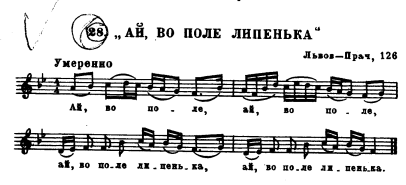 «Ой, утушка моя луговая»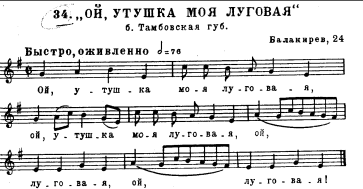 «Отдавали молоду на чужую сторону»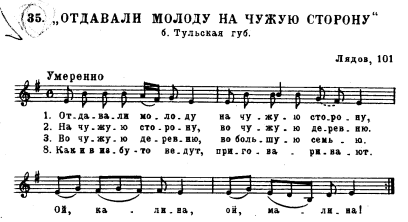 Задание:Переписать текст в рабочую тетрадь и выучить.Переписать и выучить наизусть песни.Посмотреть и послушать материал по ссылкам: https://www.youtube.com/watch?v=EYV1wPahA-U https://www.youtube.com/watch?v=3P2ZYngjLUQ 